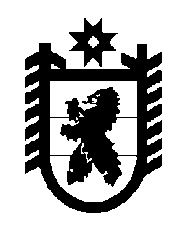 Российская Федерация Республика Карелия    УКАЗГЛАВЫ РЕСПУБЛИКИ КАРЕЛИЯО внесении изменений в Указ Главы Республики Карелия 
от 23 августа 2002 года № 112Внести в Указ Главы Республики Карелия от 23 августа 2002 года 
№ 112 «О лауреатах года и Человеке года Республики Карелия» (Собрание законодательства Республики Карелия, 2002, № 8, ст. 989; 2007, № 11, 
ст. 1387; 2008, № 12, ст. 1530; 2010, № 11, ст. 1411; 2012, № 10, ст. 1794; 2013, 
№ 9, ст. 1671) следующие изменения:1) в приложении к Положению о лауреатах года Республики Карелия, утвержденному названным Указом:абзац первый после слов «Нагрудный знак лауреата года Республики Карелия» дополнить словами «(далее – знак)»;абзац второй изложить в следующей редакции:«На оборотной стороне имеется приспособление для прикрепления знака к одежде.»;абзац четвертый изложить в следующей редакции:«Знак изготавливается из серебра 925 пробы с последующим оксидированием и частичным золочением.»;2) в приложении к Положению о Человеке года Республики Карелия, утвержденному названным Указом:абзац первый после слов «Нагрудный знак Человека года Республики Карелия» дополнить словами «(далее – знак)»;абзац второй изложить в следующей редакции:«На оборотной стороне имеется приспособление для прикрепления знака к одежде.»;абзац четвертый изложить в следующей редакции:«Знак изготавливается из серебра 925 пробы с последующим оксидированием и частичным золочением.».          Глава Республики  Карелия                                                                         А.П. Худилайненг. Петрозаводск20  октября 2015 года№ 101